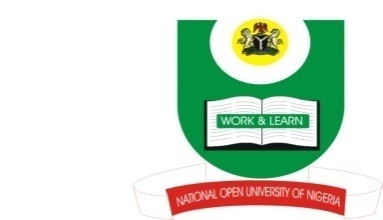                    NATIONAL OPEN UNIVERSITY OF NIGERIA		University Village, Nnamdi Azikiwe Express,plot 91, Cadastral Zone, Jabi, Abuja                                                 Faculty of Arts                  2017_2 EXAMINATIONProgramme:            B. A. Islamic StudiesName of Subject: 	Islamic StudiesCourse/Title:	ISL 355:  Introduction to Tasawwuf   2.0 Units	Time Allowed: 2 hrsInstruction to candidates: Answer only THREE questions in allExplain the meaning of Taşawwuf and its significance. 24 Marks.Define the term “asceticism” and elaborate on its characteristics.                                                                                                  23 Marks.Discuss the Khurāsanian School of Şūfīsm. 23 Marks.Why was Junayd regarded as the pivot in the history of Islamic mysticism?                                                                                                                            23 Marks.Discuss reconciliation between Exoterism and Esoterism. 23 Marks.